
Aanmelding voor de najaarsstudiedag te Vaals.Naast uw betaling verzoeken wij u vóór 15 oktober 2014 onderstaand strookje ingevuld op te sturen naar het secretariaat van de Sint-Gregoriusvereniging, Swalmerstraat 100, 6041 CZ Roermond, ofper e-mail:	sgv@bisdom-roermond.nl of per fax:	0475-386797.
Wij verzoeken u per persoon één strookje in te sturen. Indien er in uw koor of parochie meedere deelnemers zijn, gelieve u dit strookje voor het gewenste aantal te kopiëren en de gegevens per persoon in te vullen. Wilt u bij een collectieve betaling de namen van de individuele deelnemers vermelden?Uw aanmelding is definitief als uw inschrijfformulier en uw betaling ontvangen zijn. Daarna ontvangt u verder geen bevestiging meer.---------------------------------------------------------------------------------------------Ondergetekende:Naam: 	Adres: 	Postcode en woonplaats: 	Parochie: 	neemt deel aan de Studiedag Gregoriaans op zaterdag 25 oktober 2014 te Vaals.Het inschrijfgeld is inmiddels overgemaakt op IBAN rekening nr.: NL71INGB0000755051 t.n.v. Sint-Gregoriusver. — Opleidingen te Roermond.
Handtekening: 	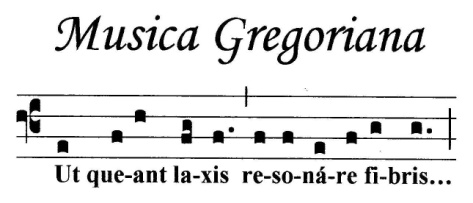 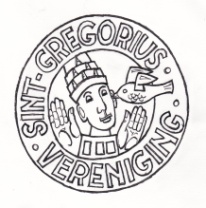 Sint-Gregoriusvereniging  in het Bisdom Roermond	 Sint-Gregoriusvereniging	Secretaris: J. Lipsch,
 Swalmerstraat 100,	Houtstraat 55,
 6041 CZ Roermond.	6343 BJ Klimmen. Tel. 045-4052840Uitnodigingvoor deNajaarsstudiedag Gregoriaanste Vaalsop zaterdag 25 oktober 2014met als thema:“Gezangen uit het Ordinarium”          Onder auspiciën van de V.N.K. Limburg in samenwerking met de Sint-Gregoriusvereniging in het bisdom Roermond, georganiseerd door“Musica Gregoriana”Werkgroep Musica Gregoriana, tel. 045-4052840De Werkgroep Musica Gregoriana organiseert de jaarlijkse najaarsbijeenkomst te Vaals opZaterdag 25 oktober  2014met als thema: “Gezangen uit het Ordinarium”Ons dagadres is:Taverne IJscafé Oud Vijlen, 	
Vijlenberg 147 			
6294 AT  VIJLEN.
Tel. 043-8525700.De docenten op deze studiedag zijn: Franco Ackermans en  Cyriel Tonnaer. Tijdens deze dag belichten zij diverse  bekende, maar ook minder bekende gezangen uit het Ordinarium.   De kosten voor deelname bedragen € 19,50 per persoon, vóór         15 oktober a.s. over te maken op IBAN-rekeningnummer NL71INGB0000755051 ten name van:St. Gregoriusver. – Opleidingen te Roermondonder vermelding van:  ’25 oktober 2014’.Bij de deelnemersprijs zijn inbegrepen: koffie/thee bij ontvangst, de lunch en het te gebruiken cursusmateriaal. Tevens verzoeken wij u per deelnemer het aanmeldingsstrookje op de achterzijde van deze uitnodiging ingevuld op te sturen of te mailen naar het secretariaat van de St. Gregoriusvereniging te Roermond.Programma: Gezangen uit het Ordinarium.	9.30 uur	Terts en Hoogmis in de Abdij Sint-Benedictusberg te Vaals-Mamelis. 	10.30 uur	Ontvangst met koffie / thee in Oud Vijlen.	11.00 uur	1e sessie: Gezangen uit het Ordinarium	12.15 uur	Lunch in Hotel Vijlerhof	13.30 uur	2e sessie: Gezangen uit het Ordinarium	14.45 uur	Korte pauze.	15.00 uur	3e sessie: Gezangen uit het Ordinarium	16.15 uur	Gelegenheid tot vragen stellen en afsluiting.		Naar wens kunt u van 17.00 tot 17.30 uur in de Abdij Sint-Benedictusberg de Vespers bijwonen.Graduale Novum	    	       € 49, --	Te bestellen via: www.kloosterboekwinkelwittem.nl			043 – 4502332C.D.’s Schola Cantorum 	Ward -Instituut	   Vanaf   € 12,--  	Te bestellen via: pierrecaris@scholawardinstituut.nl			0475 - 481732			Of via:  www.scholawardinstituut.nl			Zie hier voor speciale aanbiedingen.“Het Hooglied en de Liefde”Een  selectie van 57 gezangen gregoriaanse gezangen  uit het Hooglied.“Nu laet ons singen, het is tijt”Een aantal twee- en driestemmige gezangen in eenvoudige zetting.Deze bundels zijn samengesteld door Louis Krekelberg.Prijs per stuk:                    € 16,--  	Te bestellen via:  l.e.krekelberg@hetnet.nl			0475 - 461205Brengt u uw Graduale mee?Musica Gregoriana